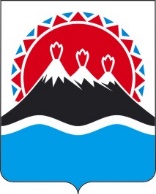 П О С Т А Н О В Л Е Н И ЕПРАВИТЕЛЬСТВАКАМЧАТСКОГО КРАЯг. Петропавловск-КамчатскийВ соответствии с пунктом 9 статьи 78 Бюджетного кодекса Российской Федерации, Федеральным законом от 13.07.2015 № 224-ФЗ «О государственно-частном партнерстве, муниципально-частном партнерстве в Российской Федерации и внесении изменений в отдельные законодательные акты Российской Федерации», Федеральным законом от 21.07.2005 № 115-ФЗ 
«О концессионных соглашениях»ПРАВИТЕЛЬСТВО ПОСТАНОВЛЯЕТ:1. Утвердить Порядок принятия решений о заключении соглашений о государственно-частном партнерстве и концессионных соглашений на срок, превышающий срок действия утвержденных лимитов бюджетных обязательств, согласно приложению к настоящему постановлению.2. Настоящее постановление вступает в силу со дня его официального опубликования.Приложение к постановлению Правительства Камчатского края[Дата регистрации] № [Номер документа]Порядокпринятия решений о заключении соглашений о государственно-частном партнерстве и концессионных соглашений на срок, превышающий срок действия утвержденных лимитов бюджетных обязательств1. Настоящий Порядок определяет правила принятия решений о заключении соглашений о государственно-частном партнерстве и концессионных соглашений, публичным партнером или концедентом по которым выступает Камчатский край (далее – Соглашения), на срок, превышающий срок действия утвержденных лимитов бюджетных обязательств.2. Соглашения могут быть заключены на срок, превышающий срок действия утвержденных лимитов бюджетных обязательств, в рамках реализации соответствующих мероприятий государственных программ Камчатского края на срок и в пределах средств, которые предусмотрены решениями Правительства Камчатского края о заключении Соглашений на срок, превышающий срок действия утвержденных лимитов бюджетных обязательств, устанавливающими:1) предмет Соглашений;2) перечень объектов, планируемых к созданию и (или) реконструкции в рамках заключаемых Соглашений;3) наименование главного распорядителя средств бюджета Камчатского края;4) предельный объем средств бюджета Камчатского края, планируемый к предоставлению в рамках Соглашений, с разбивкой по годам;5) наименование мероприятия государственной программы Камчатского края, в рамках которого планируется заключение Соглашений.3. Решение о заключении Соглашений на срок, превышающий срок действия утвержденных лимитов бюджетных обязательств, принимается в форме распоряжения Правительства Камчатского края, проект которого согласовывается в установленном порядке с Министерством финансов Камчатского края и Министерством экономического развития Камчатского края. К проекту распоряжения Правительства Камчатского края прилагается пояснительная записка, которая должна содержать:1) технико-экономические показатели объекта Соглашений;2) предполагаемый объем инвестиций в создание и (или) реконструкцию объекта Соглашений, мощности указанных объектов, объемы оказания услуг;3) расшифровка расходов публичного партнера или концедента в рамках Соглашений;4) срок действия Соглашений;5) срок создания и (или) реконструкции объекта Соглашений.4. Проект распоряжения Правительства Камчатского края и пояснительная записка к нему разрабатываются и направляются исполнительным органом Камчатского края, определенным постановлением Правительства Камчатского края от 15.12.2016 № 495-П «Об отдельных вопросах в сфере государственно-частного партнерства в Камчатском крае» или распоряжением Правительства Камчатского края от 24.01.2018 № 35-РП, в соответствии с компетенцией, относящейся к сфере использования объекта Соглашений, (далее – уполномоченный орган) в:1) Министерство финансов Камчатского края – для рассмотрения в срок, не превышающий 10 рабочих дней с даты получения проекта распоряжения Правительства Камчатского края, в части соответствия предельного объема расходов публичного партнера или концедента в рамках Соглашений в текущем финансовом году и плановом периоде объему бюджетных ассигнований, предусмотренных законом о бюджете Камчатского края на соответствующий финансовый год и на плановый период, а также за пределами планового периода;2) Министерство экономического развития Камчатского края – для рассмотрения в срок, не превышающий 5 рабочих дней с даты получения проекта распоряжения Правительства Камчатского края, в части соответствия проекта распоряжения Правительства Камчатского края основным направлениям социально-экономического развития Камчатского края и параметрам соответствующей государственной программы Камчатского края.5. По результатам рассмотрения проекта распоряжения Правительства Камчатского края исполнительные органы Камчатского края, указанные в пункте 4 настоящего Порядка, принимают решение о согласовании или отказе в согласовании проекта распоряжения Правительства Камчатского края с указанием оснований отказа, и в течение 5 рабочих дней со дня принятия соответствующего решения письменно уведомляют уполномоченный орган о принятом решении.6. В случае согласования исполнительным органом Камчатского края, указанными в пункте 4 настоящего Порядка, проекта распоряжения Правительства Камчатского края уполномоченный орган направляет указанный проект в Правительство Камчатского края.7. Решение о заключении Соглашений на срок, превышающий срок действия утвержденных лимитов бюджетных обязательств, принимаемое в соответствии с законодательством Российской Федерации о соглашениях о государственно-частном партнерстве и о концессионных соглашениях, принимается при наличии решения, предусмотренного настоящим Порядком.[Дата регистрации]№[Номер документа]Об утверждении Порядка принятия решений о заключении соглашений о государственно-частном партнерстве и концессионных соглашений на срок, превышающий срок действия утвержденных лимитов бюджетных обязательствПредседатель Правительства Камчатского края[горизонтальный штамп подписи 1]Е.А. Чекин